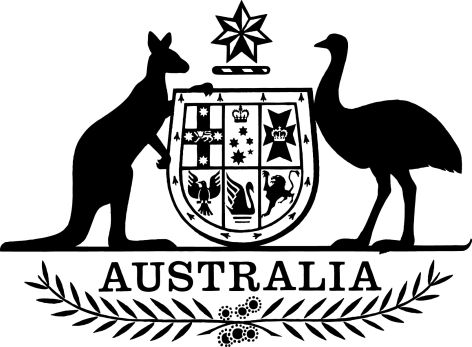 Radiocommunications Licence Conditions (Fixed Licence) Determination Variation 2018 (No.1)The Australian Communications and Media Authority makes this instrument under paragraph 107(1)(f) of the Radiocommunications Act 1992.Dated: 22 October 2018Nerida O’Loughlin[signed]MemberJames Cameron[signed]Member/General ManagerAustralian Communications and Media AuthorityName		This is the Radiocommunications Licence Conditions (Fixed Licence) Determination Variation 2018 (No.1).Commencement		This instrument commences at the start of the day after it is registered on the Federal Register of Legislation. Note:	The Federal Register of Legislation may be accessed at www.legislation.gov.au.Authority		This instrument is made under paragraph 107(1)(f) of the Radiocommunications Act 1992.Variation – Radiocommunications Licence Conditions (Fixed Licence) Determination 2015The instrument that is specified in Schedule 1 is amended as set out in that Schedule.Schedule 1 – Amendment(section 4)Radiocommunications Licence Conditions (Fixed Licence) Determination 2015 (F2015L01430) 1	Subsection 11T(1)Omit “either the 1900 MHz to 1920 MHz band or the 3400 MHz to 3700 MHz band,”, substitute “the 1900 MHz to 1920 MHz band, the 3400 MHz to 3700 MHz band or the 5600-5650 MHz band,”.